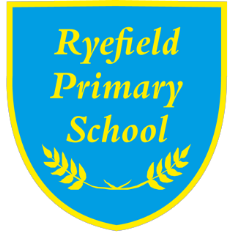 Ryefield Primary SchoolStriving for ExcellenceSeparated Parents PolicyThe Governing Body of Ryefield Primary School (the ‘School’) approved this policy on ## #### 2019.IntroductionResearch and experience have shown that separated parents can work well together in the best interests of their children and can together play a role in their children’s education. However, some parents become estranged and are unable to work together as effectively, compromising the best interests of their children, especially during the initial stages of their separation. This is often traumatic for any children concerned.*For the purposes of this policy the terms child, children or pupils refers to all pupils below the age of 18AimsMany of the pupils in our care are members of families where parents have separated before they came to the school and many other pupils go through changes in family circumstances during their time at Ryefield Primary School. We aim to support families wherever we can with the issues that a separation may bring.We wish to ensure the school continues to work with families and fully involve all those with parental responsibility in the life of the school, in the best interests of the child, after parents separate.We will remain neutral in difficult family circumstances and will not police one parent for another. All children’s welfare and well-being is central to all we do and if we have any such concerns about a child we will involve all adults with parental responsibility.PurposeThis policy is an attempt to minimise any impact, clarify to all parties what is expected from separated parents and what can be expected from the school/staff.The definition of a parent for school purposes is much wider than for any other situation. The Education Act 1996 defines a parent as:all natural parents, including those that are not married;any person who has parental responsibility but is not a natural parent e.g. a legally appointed guardian or the Local Authority named in a Care Order; orany person who has care of a child i.e. a person with whom the child resides and who looks after the child irrespective of the relationship.Who has ‘Parental Responsibility? (The Children Act 1989)All mothers automatically have parental responsibility;If the parents of a child were married/in a civil partnership at the time of birth, both parents automatically have parental responsibility;For children born after 1 December 2003 to unmarried parents, where the father’s name is on the birth certificate, both the mother and father would usually have automatic parental responsibilityIn all other cases, parents seeking parental responsibility rights can acquire them through various legal means.(For further guidance see www.gov.uk/parental-rights-responsibilities)Having parental responsibility means assuming all the rights, duties, powers, responsibilities and authority that a parent of a child has by law. People other than a child's natural parents can acquire parental responsibility through:being granted a Residence Order;being appointed a Guardian;being named in an Emergency Protection Order (although parental responsibility in such a case is limited to taking reasonable steps to safeguard or promote the child's welfare); orAdopting a child.What does having ‘care of a child’ mean?Having care of a child or young person means that a person who the child lives with and who looks after the child, irrespective of what their relationship is with the child, is considered to be a parent in education law. This could be shown by interaction with the school, for example attending meetings, communicating by telephone or email, being on the school’s record as being involved (in whatever capacity) or resident with the child where, for all intents and purposes, the person is part of the family, or a man or woman married to a parent of a child.Examples below will help establish this relationship:Are they listed on school records?Does the school have contact details for them?Do they meet with teachers/attend parents’ evenings?Have they been involved with the measures designed to improve attendance?Do they contact the school on behalf of the child when s/he is ill?Do they live with the child?How long has the school known of them being connected with the child?Does the adult bring/collect the child to/from school?Is the adult married to the parent of the child?It would not be appropriate to assume that someone having a ‘casual’ relationship with the parent of a child necessarily has ‘care of the child’ unless we have cause to believe the person has some involvement with the child’s life – living with the child could be a determining factor as could the other examples outlined above.It is therefore those adults who are having significant input to a child’s life who can be classified as ‘parent’, having ‘parental responsibility’ or who have ‘care of a child’.Court Orders  The Governing Body recognise that while the parents of some pupils may be separated they have certain entitlements which cannot be restricted without a specific court order. In particular, the school does not have the power to act on the request of one parent to restrict the entitlements of another. The information provided to the school when the child is admitted, detailing whether parents have parental responsibility for the child, will be presumed to be correct unless a court order or original birth certificate proving otherwise is provided to the school. Similarly, the information provided on the address(es) where the child resides will be presumed to be correct unless a court order proving otherwise is provided to the school.Only a court order stating the arrangements is deemed valid; a letter from a solicitor is not sufficient.  Our Process It is the responsibility of the parents to inform the school when there is a change in family circumstances. The school needs to be kept up to date with contact details which may be used in emergencies.We encourage parents to tell us at an early stage if there is a change in family circumstances. Whenever possible, staff will be informed of such changes so that suitable support can be offered to students. We will, however, recognise the sensitivity of some situations and maintain the level of confidentiality requested by parents as far as possible.  The information provided will be added to our separated parents folder.Schools must treat all adults with parental responsibility for a child equally, unless a court order limits an individual’s exercise of parental responsibility. Everyone who has parental responsibility has a right to receive information about the child. This is the case whether they live with the child or not. There is no requirement for school to inform one parent about communications with the other parent.Parents as defined above are entitled to share in the decisions that are made about their child and to be treated equally by schools. In particular, these entitlements include:appeals against admission decisions;removing a pupil from the school roll; Ofsted & school based questionnaires;participation in any exclusion procedure;attendance at parent meetings/school eventsaccess to school records, copies of school reports, newsletters, invitations to school events, school photographs relating to their child and information about school trips. (There is more detail on this later in the policy.)Our responsibilitiesThe school fully recognises its responsibilities, and it is our sole wish to promote the best interests of the child, working in partnership with all parents.Parents will be encouraged to resolve any issues around estrangement, contact and access to information without involving the school directly. Issues of estrangement is a civil/private law matter and the school cannot be involved in providing mediation, helping an estranged parent to communicate with their child or children, or using the school premises for purposes of contact. We recognise that a Court Order can restrict a parent in having contact/access to information and we may be bound by this. In this situation we will consult with the relevant external providers to obtain advice as this may constitute a safeguarding concern.In any event whereby the parents being estranged is appearing to impact upon the health, wellbeing and safety of a child the matter will be referred to the Children’s Services for advice.Contact ArrangementsWhere there are issues over access to children, any adult with parental responsibility for the child should contact the school immediately to discuss theseCourt orders preventing an individual’s access to a child or detailing contact arrangements which could involve the school should be provided to the school immediately any are issued. These will be shared with all relevant staff so we can monitor theseWhere there is a court restraining order in place, the school will put measures in place to ensure the child is not released to a named individualWhere a separated parent has parental responsibility but is not the parent with whom the child usually resides and there is no court order in place, the school is required to allow the child home with him or her; however, the Head teacher (or designated safeguarding lead) is able to use discretion (in the case of an unexpected or unusual request) and would seek clarification from the resident parent before allowing the child to leave the premisesShould a parent (unnamed on the child’s data sheet and therefore parental responsibility unknown to the school) seek information or access to his/her child, the school will provide no information or access and inform the resident parent of this to clarify the situationInformation SharingTo ensure we are fair to all parents, we will communicate in this way:Some information is sent via Group Call. The vast majority of correspondence is emailed and all parents with parental responsibility (whose contact information we hold) will have this information sent to them. Letters and information about events will also be available on the school website. Some information will not fall into this category (e.g. recognition postcards sent by post).Permission slips for activities will be accepted from either parent with PR and only one parent with PR needs to give consent.A copy of the Annual School Report will be sent to all parents with PR (whose contact details we hold).A parent, as defined in this policy, has the right to receive progress reports and review the pupil records of their children. If the parents are separated or divorced, termly progress reports will be sent to both parents where contact details have been provided to school. This also includes information relating to attendance and exclusions, unless outside agency advice has been sought and it is felt that it would be detrimental to the child to communicate this information to the parent the child no longer resides with.We expect that parents should liaise and communicate directly with each other in matters such as the ordering of school photographs; tickets for performances, enrichment activities and other instances.We expect that, wherever possible, separated parents attend their child’s Parents’ Evening appointments or Consultation Day together and we cannot, as a matter of course, offer two appointments. The school will be sympathetic to the specific arrangements and will provide  separate appointments when a court order is in place restricting contact between both parents. However, the school has no obligation to offer this arrangement.In case of an accident or emergency, we will phone the parent with whom the child mainly resides (or the priority phone number held on our system; or the parent with whom the child is residing on that day if we hold that information) although of course, depending on the severity of need and other constraints on staff time, we would try and contact both parents.Collecting a child from schoolThe school will release children to parents in accordance with arrangements notified to the school. If one parent seeks to remove the child from school in contravention of the usual arrangements and the parent to whom the child would normally be released has not notified the school of any change the following steps will be followed:Where a separated parent, who has parental responsibility and no court order in place, wishes to take the child during or at the end of the school day, the resident parent will be contacted in order to ensure that they are in agreement with the arrangement. If the parent to whom the child would normally be released agrees, the child may be released and the records will reflect that the permission was granted orally.  If the scheduled parent opposes the other parent wanting to take the child then the school will advise that without a court order we cannot prevent them from doing so.In the event that the parent to whom the child would normally be released to cannot be reached, the Head Teacher or staff member dealing with the issue will make a decision based upon all relevant information available to him/her.During any discussion or communication with parents, the child will be supervised by an appropriate member of school staff in a separate room.In extreme circumstances, if there is a belief that a possible abduction of the child may occur or if the parent is disruptive, the police should be notified immediately.As a school we understand that issues around family breakdown and separation can be fraught. However, we expect parents to be courteous and respectful at all times in their dealings with school. We believe that this policy clearly sets out the position of the school.Management of the processThe head teacher / Designated Safeguarding Lead will familiarise themselves with this process and ensure all staff, governors and volunteers are aware of the procedures to follow should the need occur.The process will be made available to parents and published on our school website. All parents of new students will receive a copy of this policy as part of the new student induction pack.